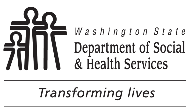 DEVELOPMENTAL DISABILITIES ADMINISTRATION (DDA)RESIDENTIAL HABILITATION CENTER (RHC)  INDIVIDUAL HABILITATION PLAN (IHP)  INDIVIDUAL PLAN OF CARE (IPOC)Meeting NotificationDEVELOPMENTAL DISABILITIES ADMINISTRATION (DDA)RESIDENTIAL HABILITATION CENTER (RHC)  INDIVIDUAL HABILITATION PLAN (IHP)  INDIVIDUAL PLAN OF CARE (IPOC)Meeting NotificationTo:  Name of Guardian / RepresentativeYou are invited to attend the  IHP or  IPOC meeting at RHC, Location ,on Date of Meeting on Day of Meeting at Time of Meeting (please indicate AM or PM).  We welcome your written comments and suggestions.  Feel free to add pages or write a letter.  Your reply will be discussed at the meeting with the interdisciplinary team.  These forms and your letter will become part of the record.Do you plan to attend the meeting?	  Yes	  NoIf yes:    In-person       Virtual:  video, or telephoneWould you prefer to have the meeting time or date changed? 	  Yes	  NoIf yes, please contact HPA or SSS Name at Phone Number (with Area Code).To:  Name of Guardian / RepresentativeYou are invited to attend the  IHP or  IPOC meeting at RHC, Location ,on Date of Meeting on Day of Meeting at Time of Meeting (please indicate AM or PM).  We welcome your written comments and suggestions.  Feel free to add pages or write a letter.  Your reply will be discussed at the meeting with the interdisciplinary team.  These forms and your letter will become part of the record.Do you plan to attend the meeting?	  Yes	  NoIf yes:    In-person       Virtual:  video, or telephoneWould you prefer to have the meeting time or date changed? 	  Yes	  NoIf yes, please contact HPA or SSS Name at Phone Number (with Area Code).To:  Name of Guardian / RepresentativeYou are invited to attend the  IHP or  IPOC meeting at RHC, Location ,on Date of Meeting on Day of Meeting at Time of Meeting (please indicate AM or PM).  We welcome your written comments and suggestions.  Feel free to add pages or write a letter.  Your reply will be discussed at the meeting with the interdisciplinary team.  These forms and your letter will become part of the record.Do you plan to attend the meeting?	  Yes	  NoIf yes:    In-person       Virtual:  video, or telephoneWould you prefer to have the meeting time or date changed? 	  Yes	  NoIf yes, please contact HPA or SSS Name at Phone Number (with Area Code).Community ServicesCommunity ServicesCommunity ServicesPer our regulations through Center for Medicaid Services (CMS), we are required to discuss a plan for discharge at least annually and begin to plan for a less restrictive environment.Do you wish to consider community services? 	  Yes	  NoWould you like to discuss this with the Transition Coordinator? 	  Yes	  NoPer our regulations through Center for Medicaid Services (CMS), we are required to discuss a plan for discharge at least annually and begin to plan for a less restrictive environment.Do you wish to consider community services? 	  Yes	  NoWould you like to discuss this with the Transition Coordinator? 	  Yes	  NoPer our regulations through Center for Medicaid Services (CMS), we are required to discuss a plan for discharge at least annually and begin to plan for a less restrictive environment.Do you wish to consider community services? 	  Yes	  NoWould you like to discuss this with the Transition Coordinator? 	  Yes	  NoCommentsCommentsCommentsAre there any concerns, comments, or questions you want to discuss at the meeting?Are there any concerns, comments, or questions you want to discuss at the meeting?Are there any concerns, comments, or questions you want to discuss at the meeting?GUARDIAN / REPRESENTATIVE SIGNATURE	DATEGUARDIAN / REPRESENTATIVE SIGNATURE	DATEGUARDIAN / REPRESENTATIVE SIGNATURE	DATENAME:	     DSHS NUMBER:	     LIVING UNIT:	     BIRTHDATE:	     NAME:	     DSHS NUMBER:	     LIVING UNIT:	     BIRTHDATE:	     Meeting Notification